            РЕШЕНИЕ	         КАРАР№ 6                                                                                                  «07» октября 2020 г.О внесении изменений в решение Совета Большееловского сельского поселенияЕлабужского муниципального района Республики Татарстанот 3 марта 2015 г. № 179 «Об утверждении порядка заключения соглашений органами местного самоуправления Большееловского сельского поселения Елабужского муниципального района с органами местного самоуправления Елабужского муниципального района о передаче (принятии) части полномочий»В соответствии с частью 4 статьи 15 Федерального закона от 6 октября 2003 года № 131-ФЗ «Об общих принципах организации местного самоуправления в Российской Федерации», Совет Большееловского сельского поселенияРЕШИЛ:Внести в решение Елабужского городского Совета Республики Татарстан от 3 марта 2015 года № 179 «Об утверждении порядка заключения соглашений органами местного самоуправления Большееловского сельского поселения Елабужского муниципального района с органами местного самоуправления Елабужского муниципального района о передаче (принятии) части полномочий» следующие изменения:	1.1. Раздел 3 «Передача части полномочий органами местного самоуправления Поселения органам местного самоуправления района» дополнить пунктами следующего содержания:«3.8. В случае нецелевого использования межбюджетных трансфертов они подлежат возврату в бюджет Поселения в десятидневный срок.В целях передачи межбюджетных трансфертов, необходимых для осуществления передаваемых полномочий, в соответствии с бюджетным законодательством вносятся изменения в решения о бюджете района и поселений, где предусматриваются необходимые средства на осуществление переданных полномочий.Формирование, перечисление и учет межбюджетных трансфертов, предоставляемых из бюджета Поселения на реализацию переданных полномочий, осуществляется в соответствии с бюджетным законодательством Российской Федерации.Финансовые средства, предоставляемые для осуществления части полномочий, перечисляются ежемесячно равными долями, однако возможно перечисление всей суммы финансовых средств единовременно. При необходимости для осуществления части полномочий передается муниципальное имущество на основании договора безвозмездного срочного пользования.Договор безвозмездного пользования является срочным и заключается на срок действия Соглашения.Для осуществления переданных в соответствии с указанными соглашениями полномочий органы местного самоуправления Района имеют право использовать собственные материальные ресурсы и финансовые средства в случаях и порядке, предусмотренных решением Представительного органа муниципального образования.Орган местного самоуправления поселения, передавший полномочия, осуществляет проверки исполнения переданных полномочий, запрашивает необходимую информацию об использовании переданных финансовых средств и материальных ресурсов.»;В разделе 5 «Требования к содержанию Соглашения» пункт 5.2. изложить в следующей редакции:«5.2. Cоглашение вступает в силу и становится обязательным для органов местного самоуправления поселения и района после официального опубликования (обнародования).1.3. Раздел 6 «Прекращение действия Соглашения» дополнить пунктами следующего содержания:«6.3. В случае досрочного прекращения действия Соглашения орган местного самоуправления Района, осуществлявший переданные полномочия, возвращает неиспользованные финансовые средства и материальные ресурсы и имущество, переданные для осуществления полномочий;6.4. Споры, связанные с исполнением Соглашения, разрешаются путем проведения переговоров и иных согласительных процедур. В случае невозможности разрешения спора путем проведения переговоров или согласительных процедур он подлежит рассмотрению в ином порядке, предусмотренном законодательством.».Настоящее решение подлежит официальному опубликованию.Контроль за исполнением настоящего решения возложить на комиссию по вопросам экономического развития, бюджета, налогов, тарифной политики, содействия предпринимательству и туризму.Председатель                                                                                       А.И. Машанов                                   СОВЕТ БОЛЬШЕЕЛОВСКОГО СЕЛЬСКОГО ПОСЕЛЕНИЯ ЕЛАБУЖСКОГО МУНИЦИПАЛЬНОГОРАЙОНАРЕСПУБЛИКИ ТАТАРСТАН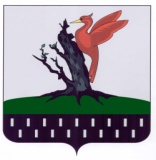 ТАТАРСТАН РЕСПУБЛИКАСЫАЛАБУГА  МУНИЦИПАЛЬРАЙОНЫ ОЛЫ ЕЛОВО АВЫЛ ҖИРЛЕГЕ  СОВЕТЫ